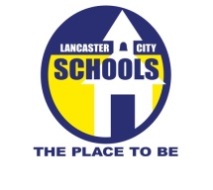 Animal Science Instructor – Career TechGeneral Job Duties:Requirements/Qualifications:Must possess or qualify for career-technical education secondary license through the Ohio Department of EducationRegistered Veterinary Technician (RVT) credential preferredMinimum two --five years recent full-time work experience in the field dependent on education level
Instructional Content Expectations:Apply knowledge associated with business communicationsPractice site and personal safety procedures including the use of specialized tools/equipment, situational evaluation and applying corrective actions as necessaryFollow appropriate business ethics and lawsExamine the cultural, historical, social and technological developments in the animal care industryDescribe the interrelationships of animal body systems with growth, development, health, maintenance, reproduction and economic productionApply animal care and management procedures to endure animal husbandry and welfareEvaluate animal conditions for species-specific diseases/disorders to assess animal health and welfareImplement animal-care measures that improve an animal's health and welfareManage reproduction practices in animal populations across habitat settingsConduct problem-based study and apply scientific methodology, descriptive statistics and provide data-based conclusionsIdentify and understand sources of contamination and develop/implement protocols to implement bio-security procedures
Career Technical Instructor Duties and Responsibilities: (other duties may be assigned)Follows prescribed state curriculum using approved textbooks, workbooks and instructional materials.Designs meaningful and sequential instruction and relevant learning activities to meet instructional goals.Demonstrates knowledge of content, pedagogy and knowledge of students' competencies and interests.Prepares and uses daily lesson plans.Uses support services and resources to enhance the teaching and learning process.Plans the management of allocated budget for daily operations.Creates an environment for success and fosters a love of learning while creating an environment where creativity and risk taking are valued and encouraged.Maintains positive classroom management by setting and communicating high, consistent expectations for learning and achievement.Organizes classroom and/or laboratory in a manner which is conducive to learning.Makes regular visits to business and industry.Promotes and supports student participation in FFA leadership and competitive activities.Follows District Advisory Committee procedures that involves appropriate representatives from business and industry to support instruction.Seeks employment opportunities for students in accordance with their abilities and goals.Follows district placement procedures (i.e., job training plans, follow-up visitation reports, locator cards, business/industry visits).Provides maintenance and security of the facility and equipment.Promotes and maintains a safe environment as defined by district policies and procedures.Always assures appropriate supervision of students at all times.Adapts learning activities to meet the competency level of each student.Incorporates current practices from business, industry and education.Willingness and ability to work with students, teachers, and administrators as a team member.Communicates expectations to students and parents.Utilizes technology to enhance the teaching and learning process.Participates in professional growth activities.Maintains up to date knowledge of technology utilized by the district.Acts in a professional manner at all times and as an effective role model for students.Must satisfy all job related attendance requirements.*All interested applicants please contact Caroline Davis at c_davis@lcsschools.net